HESKETH-with-BECCONSALL                  PARISH COUNCIL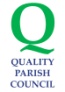 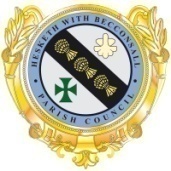 Minutes of the Meeting of the Parish Council held on Monday 12th June 2023 at 7:00pm at Hesketh Bank Community Centre.PRESENTCouncillors Paul Sergeant (Chairman) Tim Barnacle, Kate Maughan, Richard Plant, Ron Tyson, Steve Kirby, David Maughan, Joan Witter, John Hunter, Louise Taylor & Norma Goodier. Graham Crompton, Parish ClerkTwo members of the general public were present. COUNCIL MEETING APOLOGIES 	None MINUTESRESOLUTION No. 2023/06/01 Carried that the Minutes of the Meeting of the Parish Council held on the 22nd May 2023 are confirmed as a true record.DECLARATIONS OF INTERESTCouncillor Joan Witter declared an interest in Agenda item 16 and Councillor Kirby declared an interest in Agenda item 11.PUBLIC FORUMConcern once again expressed about the number vehicles speeding in the village, particularly in the Shore Road area. Police have been made aware at recent meetings of the issues and their message was reiterated again that anyone witnessing such activity should report the issue direct using the Speed Concern Submission Form found on the Lancashire Road Safety Partnership website. The police will direct their attention to areas where the highest number of reports are made.CHAIRMAN’S REPORTVice Chairman Plant updated the members the progress he has made in his recent appointment as the Parish Councils representative to work with The Hesketh Bank Community Centre. Initial contact made with Chairman and request for sight of constitution document made but nothing forthcoming. Councillor Plant sought advice from members on how to proceed – agreed he would attend next meeting and would report back to Council at next meeting.FLOODING COMMITTEE REPORTCouncillor Kate Maughan updated members on discussions from Flooding Committee meeting on the 30 May 2023 – Councillor Kirby to share minutes from the same meeting with Clerk for Council records.Request that a standing agenda item consider all planning requests and to agree responses from the Council is reintroduced in line with Parish Council Standing Orders.Councillor Kirby to include article on disposal of rubbish and impact on our water drainage system within next Parish Council newsletter.Request that any final amendments to the final version of the Flooding Report are collated and batched together for final amendments and submitted via the Flooding Committee.MEMBERS REPORTS NoneCLERK’S REPORT In accordance with guidance from Internal Auditor, Declarations Of Interest are required to be reviewed and refreshed periodically – existing versions were shared with Councillors prior to the meeting and request made for updated forms to be sent back to Clerk.Members were updated on the obstruction to Henry Alty Way as a result of a tree fall – the area was cordoned off for public safety and was cleared within 24 hours.The trees towards the back end of Shore Road playing fields are encroaching on overhead telephone cables and local residents properties. Parish lengthsman has been asked to undertake remedial work over the next week.RESOLUTION No. 2023/06/02 Carried that the Clerk’s Report and actions are noted and ratified..FINANCIAL MATTERSRECEIPTS AND PAYMENTSRESOLUTION No. 2023/06/03 Carried that payments of Accounts made since the last meeting are ratified and the Invoices now presented on the Payments Schedule are approved and that the Clerk is authorised to complete the appropriate transactions.  `The Council’s liquid assets on the 31 May 2023 were reported as:			Receipts			Hesketh Bank AFC additional rent		£308.75			Deposit Account Interest			£461.82			NatWest Bank Interest			£33.63Balances 31 May 2023			Current Account				£18,230.86			CCLA Deposit Account			£164,000.00			Total Liquid Funds				£182,230.86Request For Funding From Hesketh bank Community Centre Towards the Cost Of Replacing Front Hall RoofRequest for support by way of 50% of total cost was not supported taking account of level of support already provided to The Community Centre over many years across numerous projects. Members would be prepared to reconsider on a loan basis subject to evidence of Community Centre available funds to cover first 50% of costs and review of financial accounts both historic and forecasted to evidence serviceability of Parish Council support on a loan basis.Proposal that the Internal Auditor’s report is received and noted.RESOLUTION No. 2023/06/04 Carried that the Internal Auditor’s report has been received and noted.Proposal that the Council’s Policy Documents are ratified as existing for continued use until May 2024.RESOLUTION No. 2023/04/06 Carried that the Council’s Policy Documents are ratified as existing for continued use until May 2024.Proposal that the Council’s Standing Orders Document is ratified as existing for continued use until May 2024.RESOLUTION No. 2023/04/07 Carried that the Council’s Standing Orders Document is ratified as existing for continued use until May 2024Consider Council’s response to Retrospective Planning Application 2022/0676/FUL in respect of Land To The North Of Thornton Drive Hesketh Bank. Agreed that in general the Council were supportive of the application subject to confirmation that the car parking facilities would be adequate to accommodate increase visitor numbers in addition to those residents that currently use the car park for surrounding places of interest and that the parking would continue to be provided free of charge. An appropriate response would be sent to WLBC before the end of the week.Recreation and Play Area ReportsReport received for:-Shore Road June 2023Station Rd June 2023Glen Park June 2023Items Received Since Agenda PublicationNoneThe Chairman closed the meeting at 8.45pm